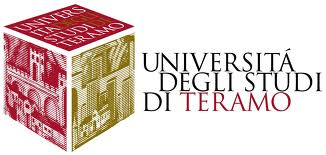 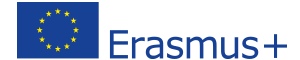 Area Servizi agli StudentiUfficio Mobilità e Relazioni Internazionali	ERASMUS+ FOR  TRAINEESHIPA.A. 202___/202___ (ai sensi dell’art. 45 del D.P.R 445/2000)__/___a sottoscritt__ ___________________________________, matr.n.______________iscrtitt_ presso l’Università degli Studi di Teramo, a.a. 202__/202__,  al __ anno della Facoltà di________________ Corso di Laurea in___________________, risultat_  idone__nelle graduatorie Erasmus+ per Traineeship a.a. 202__/202__,  consapevole che le dichiarazioni mendaci sono punite ai sensi del codice penale e delle leggi speciali in materia e altresì consapevole della decadenza dei benefici conseguenti alla dichiarazione non veritiera,DICHIARA DI RINUNCIARE alla borsa di mobilità Erasmus+ per Traineeship per l’a.a. 202___/202___ per le seguenti motivazioni: ____________________________________________________________________________________________________________________________________________________________________________________________________________________________________________________________________________________Luogo e data_____________________; ___/___/20___		               Firma_____________________________                                 	Nota: il presente modulo va scansionato ed inviato con sollecitudine agli indirizzi di posta elettronica:gcacciatore@unite.it  / spalombieri@unite.itInformativa in materia di protezione dei dati personaliTutti i dati personali raccolti saranno trattati con e senza l’ausilio di strumenti elettronici per le finalità della presente procedura e degli eventuali procedimenti connessi in modo da garantirne la sicurezza, l’integrità e la riservatezza e in conformità alle disposizioni previste dalla normativa vigente ed in particolare dal Regolamento UE 2016/679 e dal d.lgs. n. 196/2003 e s.m.i.. Per l’esercizio dei diritti, di cui al Capo III del Regolamento UE 2016/679, relativi alla presente procedura l’interessato potrà rivolgersi al Responsabile della protezione dei dati presso l’Università degli Studi di Teramo contattabile all’indirizzo mail rpd@unite.it Università degli Studi di Teramo – Area Servizi agli Studenti - Ufficio Mobilità e Relazioni Internazionali – Responsabile, Dott.ssa Giovanna Cacciatore Tel. +39 (0)861 266291- e-mail: gcacciatore@unite.it Tel. +39 (0)861 266291 -  Campus “Aurelio Saliceti”- Via R. Balzarini 1-  64100 Teramo (Italia) MODULO RINUNCIA BORSA - (da compilare tramite PC)